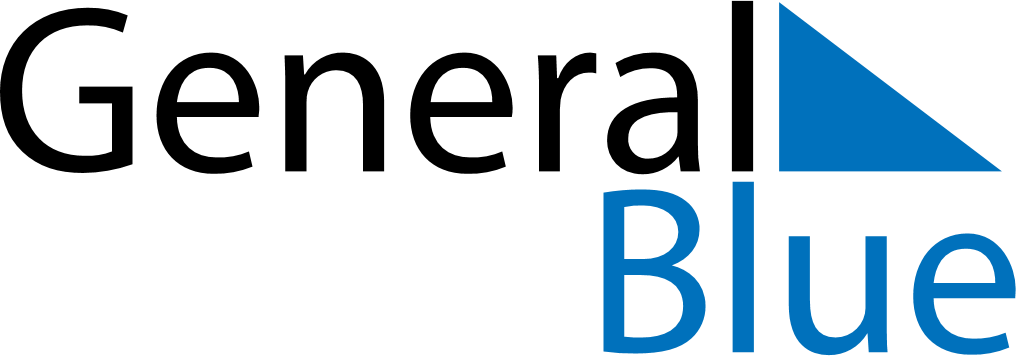 November 2044November 2044November 2044November 2044November 2044SundayMondayTuesdayWednesdayThursdayFridaySaturday123456789101112131415161718192021222324252627282930